Об итогах XVIII окружного литературно-музыкального конкурса«Я люблю эту землю». (Штанинские чтения)В соответствии с распоряжением Отрадненского управления министерства образования и науки Самарской области от 11.10.2022 года №367-од «Об организации и проведении XVIII окружного литературно-музыкального конкурса «Я люблю эту землю». (Штанинские чтения)», 28 октября 2022 года на базе ГБОУ СОШ «Образовательный центр» с. Тимашево м.р. Кинель-Черкасский Самарской области состоялся XVIII окружной литературно-музыкальный конкурс «Я люблю эту землю» (Штанинские чтения) (далее – Чтения).По итогам Чтений:1. Принять информацию об итогах XVIII окружного литературно-музыкального конкурса «Я люблю эту землю» (Штанинские чтения) и утвердить прилагаемые списки победителей и призеров (Приложение №1)2. Наградить дипломами Отрадненского территориального управления победителей и призеров конкурса.3. Контроль за исполнением данного распоряжения возложить на начальника отдела развития образования (Иванову).РуководительОтрадненского управленияминистерства образования и наукиСамарской области							          Е.В.СизоваПичкуров А.В. (846)2-36-94Приложение №1к распоряжениюОтрадненского управленияминистерства образования и наукиСамарской области№ _____________________2022 г.Информацияоб итогах XVIII окружного литературно-музыкального конкурса«Я люблю эту землю»,посвященного Штанину Виктору Михайловичу – участнику Великой Отечественной войны, ветерану педагогического труда.(Штанинские чтения)28 октября 2022 года на базе ГБОУ СОШ «ОЦ» с. Тимашево проходил окружной литературно-музыкальный конкурс «Я люблю эту землю».Основной целью и задачами конкурса являются:воспитание чувства любви и гордости за родной край, за людей, живущих рядом;овладение учащимися навыками поэтического творчества;развитие поисковой и учебно-исследовательской деятельности в области краеведения у учащихся и воспитанников Отрадненского образовательного округа;воспитание в детях высокой нравственности (духовности, гражданственности, патриотизма).Учредители конкурса: Администрация муниципального района Кинель-Черкасский, Отрадненское управление министерства образования и науки Самарской области.Организаторы: МКУ Управление культуры, молодежной политики и спорта м.р. Кинель-Черкасский Самарской области, ГБУ ДПО СО «Отрадненский РЦ», ГБОУ СОШ «ОЦ» с. Тимашево м.р. Кинель-Черкасский. Участниками окружного литературно-музыкального конкурса «Я люблю эту землю» стали обучающиеся 25 образовательных организаций Отрадненского образовательного округа. Всего в конкурсе участвовали 109 обучающихся и 2 творческих коллектива.Количество участников по номинациямПо итогам конкурса призовые места распределились следующим образом:https://disk.yandex.ru/d/6orkNWoytC_dcA - ссылки на дипломы победителей и призеров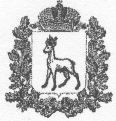 МИНИСТЕРСТВО ОБРАЗОВАНИЯ И НАУКИСАМАРСКОЙ ОБЛАСТИОТРАДНЕНСКОЕ УПРАВЛЕНИЕРАСПОРЯЖЕНИЕ___28.10.2022_г.                               Отрадный                               № __399-од__НоминацияНоминация «Люблю тебя, мой край березовый»Номинация «Люблю тебя, мой край березовый»Номинация «Люблю тебя, мой край березовый»Классы1-45-89-11Количествоучастников19115Итого: 35 участниковИтого: 35 участниковИтого: 35 участниковИтого: 35 участниковНоминацияНоминация «Проба пера»Номинация «Проба пера»Номинация «Проба пера»Классы1-45-89-11Количествоучастников782Итого: 17 участниковИтого: 17 участниковИтого: 17 участниковИтого: 17 участниковНоминацияНоминация «Я снова вспоминаю о войне»Номинация «Я снова вспоминаю о войне»Номинация «Я снова вспоминаю о войне»Классы1-45-89-11Количествоучастников1486Итого: 28 участниковИтого: 28 участниковИтого: 28 участниковИтого: 28 участниковНоминацияНоминация «Народные песни»Номинация «Народные песни»Номинация «Народные песни»Классы1-45-89-11Количествоучастников21 коллектив-Итого: 1 коллектив+ 2 солистаИтого: 1 коллектив+ 2 солистаИтого: 1 коллектив+ 2 солистаИтого: 1 коллектив+ 2 солистаНоминацияНоминация «Мастера народных инструментов»Номинация «Мастера народных инструментов»Номинация «Мастера народных инструментов»Классы1-45-89-11Количествоучастников-1 коллектив-Итого: 1 коллективИтого: 1 коллективИтого: 1 коллективИтого: 1 коллективНоминацияНоминация «Эстрадная песня о Родине»Номинация «Эстрадная песня о Родине»Номинация «Эстрадная песня о Родине»Классы1-45-89-11Количествоучастников42-Итого: 6 участников Итого: 6 участников Итого: 6 участников Итого: 6 участников НоминацияНоминация «В стихах я славлю человека»Номинация «В стихах я славлю человека»Номинация «В стихах я славлю человека»Классы1-45-89-11Количествоучастников1074Итого: 21 участникИтого: 21 участникИтого: 21 участникИтого: 21 участникФИО участникаКлассКлассПризовое местоОбразовательное учреждениеРуководитель«Люблю тебя, мой край берёзовый»«Люблю тебя, мой край берёзовый»«Люблю тебя, мой край берёзовый»«Люблю тебя, мой край берёзовый»«Люблю тебя, мой край берёзовый»«Люблю тебя, мой край берёзовый»1-4 классы1-4 классы1-4 классы1-4 классы1-4 классы1-4 классыЩербакова Дарья221ГБОУ СОШ «ОЦ» с. ТимашевоОсипова Татьяна ВикторовнаПашкова София442ГБОУ СОШ «ОЦ» с. БогатоеЗотова Татьяна ВладимировнаЧеркасов Тимофей332ГБОУ СОШ им. М.П. Крыгина с. КабановкаАфанасьева Любовь ВладимировнаФролова Вероника333Садгородской филиалГБОУ СОШ «ОЦ» с. ТимашевоСонина Наталья Владимировна5-8 классы5-8 классы5-8 классы5-8 классы5-8 классы5-8 классыБурханова Александра Бурханова Александра 61ГБОУ СОШ №8 им. С.П. Алексеева г.о. ОтрадныйРассохина Софья МихайловнаМячина АринаМячина Арина62ГБОУ СОШ «ОЦ» с. ТимашевоПоловинкина Татьяна АлександровнаРябченко КириллРябченко Кирилл63Ерзовский филиалГБОУ СОШ №2 «ОЦ» с. Кинель-ЧеркассыКоробцова Татьяна ВикторовнаЗобина ЮлияЗобина Юлия53ГБОУ СОШ «Оц» с. БогатоеПуцкина Елена Анатольевна9-11 классы9-11 классы9-11 классы9-11 классы9-11 классы9-11 классыШарапова ЕлизаветаШарапова Елизавета91ГБОУ СОШ №8 им. С.П. Алексеева г.о. ОтрадныйГринина Марина ВитальевнаАгальцова НатальяАгальцова Наталья92ГБОУ СОШ «ОЦ» с. ТимашевоСерова Наталья ИвановнаСпирина АннаСпирина Анна93ГБОУ СОШ №2 «ОЦ» с. Кинель-ЧеркассыЕвженко Елена Николаевна«Проба пера»«Проба пера»«Проба пера»«Проба пера»«Проба пера»«Проба пера»1-4 классы1-4 классы1-4 классы1-4 классы1-4 классы1-4 классыДубровина Валерия331ГБОУ СОШ «ОЦ» с. КротовкаРасулова Любовь МихайловнаХолоденин Сергей332ГБОУ СОШ «ОЦ» с. КротовкаБирюкова Татьяна ВикторовнаПопова Татьяна443ГБОУ СОШ «ОЦ» с. ТимашевоИльина Наталья АнатольевнаФедин Ярослав443ГБОУ СОШ №2 «ОЦ» с. Кинель-ЧеркассыГладышева Ольга Николаевна5-8 классы5-8 классы5-8 классы5-8 классы5-8 классы5-8 классыНикифоров Александр661ГБОУ СОШ №1 «ОЦ» с. Кинель-ЧеркассыСтрюкова Надежда ГеннадьевнаМолюкова Алина882ГБОУ СОШ №2 «ОЦ» с. Кинель-ЧеркассыСабинская Татьяна АнуприевнаПасечникова Еена553ГБОУ СОШ №2 «ОЦ» с. Кинель-ЧеркассыЕвженко Елена НиколаевнаРассохина Екатерина663ГБОУ СОШ №8 им. С.П. Алексеева г.о. ОтрадныйАгапова Елена АнатольевнаЗабаровская Алина883ГБОУ СОШ №8 им. С.П. Алексеева г.о. ОтрадныйБодяжина Юлия Владимировна9-11 классы9-11 классы9-11 классы9-11 классы9-11 классы9-11 классыКаюкова Карина10102ГБОУ СОШ №1 «ОЦ» с. Кинель-ЧеркассыГлотова Наталья Николаевна«Я снова вспоминаю о войне»«Я снова вспоминаю о войне»«Я снова вспоминаю о войне»«Я снова вспоминаю о войне»«Я снова вспоминаю о войне»«Я снова вспоминаю о войне»1-4 классы1-4 классы1-4 классы1-4 классы1-4 классы1-4 классыСереда Анастасия Викторовна221ГБОУ СОШ №6 г.о. ОтрадныйКостина Анна АрутюновнаСтарикова Регина222Садгородской филиал ГБОУ СОШ «ОЦ» с. ТимашевоСлужаева Людмила ПетровнаСазонова Ирина443Сельская библиотека с. ТимашевоТюпова Галина ВикторовнаГрунина Ольга223ГБОУ СОШ «ОЦ» с. ТимашевоСозонова Виктория Викторовна5-8 классы5-8 классы5-8 классы5-8 классы5-8 классы5-8 классыДолгополова Варвара661ГБОУ СОШ №2 «ОЦ» с. Кинель-ЧеркассыПостникова Людмила ВладимировнаДмитриев Дмитрий552ГБОУ СОШ «Оц» с. БогатоеЩанькина Татьяна ОлеговнаФедяшов Данила663ГБОУ СОШ «О.ц» с. ПечиненоСныткина Анастасия Валерьевна9-11 классы9-11 классы9-11 классы9-11 классы9-11 классы9-11 классыМеньших Валерия991ГБОУ СОШ «ОЦ» с. ТимашевоПоловинкина Татьяна АлександровнаГасюк Кира992ГБОУ СОШ №8 им. С.П. Алексеева г.о. ОтрадныйПолтавец Олеся МихайловнаПецюх Дарья11113ГБОУ СОШ №2 «ОЦ» с. Кинель-ЧеркассыПасечникова Оксана ГригорьевнаШарапова Елизавета1111Актерское мастерствоГБОУ СОШ №8 им. С.П. Алексеева г.о. ОтрадныйГринина Марина Витальевна«В стихах я славлю человека»«В стихах я славлю человека»«В стихах я славлю человека»«В стихах я славлю человека»«В стихах я славлю человека»«В стихах я славлю человека»1-4 классы1-4 классы1-4 классы1-4 классы1-4 классы1-4 классыАксёнов Семён441ГБОУ СОШ «ОЦ» с. ТимашевоИльина Наталья АнатольевнаМузалевская Светлана442ГБОУ СОШ №1 «ОЦ» с. Кинель-ЧеркассыМурылева Елена АлексеевнаМошин Егор332ГБОУ ООШ с. МухановоИшкенёва Елена ВладимировнаПоловинкина Александра333Садгородской филиал ГБОУ СОШ «ОЦ» с. ТимашевоСонина Наталья Владимировна5-8 классы5-8 классы5-8 классы5-8 классы5-8 классы5-8 классыШалагин Виталий771Садгородской филиал ГБОУ СОШ «ОЦ» с. ТимашевоПопова Наталья ВасильевнаУцерова Анастасия772ГБОУ СОШ «ОЦ» с. КротовкаКузнецова О.Д.Якимович Станислав553ГБОУ СОШ «Оц» с. БогатоеЩанькина Татьяна ОлеговнаЖукова Мария663ГБОУ СОШ №2 «ОЦ» с. Кинель-ЧеркассыПостникова Людмила Владимировна9-11 классы9-11 классы9-11 классы9-11 классы9-11 классы9-11 классыКравцов Герман991ГБОУ СОШ №3 «ОЦ» с. Кинель-ЧеркассыВоссина Инна ВикторовнаЗавзина Екатерина11112ГБОУ СОШ №3 «ОЦ» с. Кинель-ЧеркассыВоссина Инна ВикторовнаТерентьева Анна11112ГБОУ СОШ №2 «ОЦ» с. Кинель-ЧеркассыПасечникова Оксана ГригорьевнаГаврилов Матвей993ГБОУ СОШ «ОЦ» с. ТимашевоЕрмакович Галина Борисовна«Народная песня»«Народная песня»«Народная песня»«Народная песня»«Народная песня»«Народная песня»1-11 классы1-11 классы1-11 классы1-11 классы1-11 классы1-11 классы«Театр народной песни «Отрадушка»4-64-61ГБОУ СОШ №6 г.о. ОтрадныйСП ГБОУ СОШ №6 г.о. Отрадный ЦДОДПушкина Екатерина ЕвгеньевнаИрицян Ангелина881ГБОУ СОШ №1 «ОЦ» с. Кинель-Черкассы»Матьякубова Н.А.«Эстрадная песня о Родине»«Эстрадная песня о Родине»«Эстрадная песня о Родине»«Эстрадная песня о Родине»«Эстрадная песня о Родине»«Эстрадная песня о Родине»Щербинина Маргарита661СП ГБОУ СОШ №6 г.о. Отрадный ЦДОДБукреева Светлана НиколаевнаЛагоцка Эмилия, Храмкова Злата441СП ГБОУ СОШ №6 г.о. Отрадный ЦДОДБукреева Светлана НиколаевнаЛагоцка Эмилия442СП ГБОУ СОШ №6 г.о. Отрадный ЦДОДБукреева Светлана НиколаевнаДоброжинская Варвара, Исаева Александра, Храмкова Злата3-43-42СП ГБОУ СОШ №6г.о. Отрадный ЦДОДБукреева Светлана НиколаевнаИльина АннаТрухова Милена332ГБОУ СОШ №1 «ОЦ» с. Кинель-Черкассы»Матьякубова Н.А.Молостова МарияНикифоров Александр663ГБОУ СОШ №1 «ОЦ» с. Кинель-Черкассы»Матьякубова Н.А.« Мастера народных инструментов»« Мастера народных инструментов»« Мастера народных инструментов»« Мастера народных инструментов»« Мастера народных инструментов»« Мастера народных инструментов»Ансамбль народных инструментов «Наигрыш» и Ансамбль народной песни «Забава»Ансамбль народных инструментов «Наигрыш» и Ансамбль народной песни «Забава»4-81МБУ ДО "Детская школа искусств" с. Кинель-ЧеркассыКазакова Татьяна Анатольевна Хайрулина Гульнара Константиновна Прилепина Наталья Николаевна